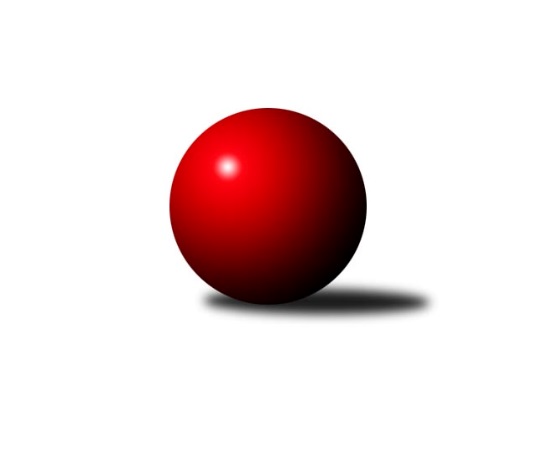 Č.20Ročník 2018/2019	16.3.2019Nejlepšího výkonu v tomto kole: 3437 dosáhlo družstvo: TJ Centropen Dačice DDivize jih 2018/2019Výsledky 20. kolaSouhrnný přehled výsledků:TJ Nová Včelnice 	- TJ Jiskra Nová Bystřice	6:2	2686:2605	15.0:9.0	15.3.TJ Sokol Nové Hrady 	- TJ Sokol Soběnov 	6:2	3124:3042	15.5:8.5	15.3.TJ Centropen Dačice D	- TJ Sokol Chotoviny 	8:0	3437:3076	19.0:5.0	15.3.TJ Spartak Pelhřimov A	- TJ Slovan Jindřichův Hradec 	7:1	3136:2985	15.0:9.0	15.3.KK PSJ Jihlava B	- KK Lokomotiva Tábor	6:2	3225:3133	13.0:11.0	16.3.TJ BOPO Třebíč	- TJ Sokol Častrov 	4:4	3159:3244	12.0:12.0	16.3.Tabulka družstev:	1.	TJ Centropen Dačice D	20	14	3	3	104.0 : 56.0 	275.5 : 204.5 	 3008	31	2.	KK PSJ Jihlava B	20	13	1	6	100.5 : 59.5 	272.0 : 208.0 	 2991	27	3.	TJ Sokol Soběnov	19	12	1	6	83.5 : 68.5 	217.5 : 238.5 	 2884	25	4.	TJ Sokol Chotoviny	20	12	1	7	87.0 : 73.0 	247.0 : 233.0 	 2873	25	5.	TJ Sokol Častrov	19	8	2	9	71.0 : 81.0 	224.5 : 231.5 	 2862	18	6.	KK Lokomotiva Tábor	20	9	0	11	78.5 : 81.5 	236.5 : 243.5 	 2821	18	7.	TJ Slovan Jindřichův Hradec	20	8	1	11	74.0 : 86.0 	237.5 : 242.5 	 2698	17	8.	TJ Spartak Pelhřimov A	18	8	0	10	67.0 : 77.0 	216.0 : 216.0 	 2832	16	9.	TJ Nová Včelnice	20	7	2	11	75.0 : 85.0 	245.0 : 235.0 	 2845	16	10.	TJ Jiskra Nová Bystřice	18	7	0	11	67.5 : 76.5 	207.5 : 224.5 	 2895	14	11.	TJ BOPO Třebíč	19	5	3	11	64.5 : 87.5 	212.0 : 244.0 	 2924	13	12.	TJ Sokol Nové Hrady	19	6	0	13	55.5 : 96.5 	193.0 : 263.0 	 2838	12Podrobné výsledky kola:	 TJ Nová Včelnice 	2686	6:2	2605	TJ Jiskra Nová Bystřice	Kamil Pivko	169 	 72 	 136 	54	431 	 1.5:2.5 	 481 	 158	72 	 166	85	Martin Vrecko	Pavel Domin	158 	 62 	 165 	79	464 	 3:1 	 445 	 149	60 	 146	90	Barbora Pýchová	Martin Tyšer	150 	 58 	 162 	78	448 	 2.5:1.5 	 425 	 150	61 	 151	63	Marek Chvátal	Jiří Slovák	155 	 63 	 169 	71	458 	 3:1 	 407 	 150	72 	 132	53	Jan Baudyš	Stanislav Neugebauer	148 	 78 	 137 	68	431 	 2:2 	 434 	 157	52 	 164	61	Martin Filakovský	Tibor Pivko	154 	 72 	 158 	70	454 	 3:1 	 413 	 145	48 	 138	82	Karel Loskotrozhodčí: Neugebauer StanislavNejlepší výkon utkání: 481 - Martin Vrecko	 TJ Sokol Nové Hrady 	3124	6:2	3042	TJ Sokol Soběnov 	Jiří Jelínek	130 	 131 	 135 	135	531 	 4:0 	 498 	 126	120 	 125	127	Pavel Čurda	Stanislava Hladká	133 	 135 	 119 	135	522 	 2:2 	 532 	 113	152 	 134	133	Josef Šedivý st.	Tereza Kříhová	138 	 136 	 125 	142	541 	 4:0 	 461 	 109	112 	 120	120	Bohuslav Šedivý	Michal Kanděra	138 	 134 	 145 	102	519 	 3:1 	 507 	 126	121 	 135	125	Roman Grznárik	Milan Bedri	121 	 127 	 153 	134	535 	 2:2 	 502 	 131	141 	 119	111	Josef Ferenčík	Jiří Konárek	118 	 134 	 110 	114	476 	 0.5:3.5 	 542 	 118	146 	 116	162	Milan Šedivý ml.rozhodčí: Sladký StanislavNejlepší výkon utkání: 542 - Milan Šedivý ml.	 TJ Centropen Dačice D	3437	8:0	3076	TJ Sokol Chotoviny 	Petr Vojtíšek	164 	 172 	 144 	140	620 	 3:1 	 553 	 151	125 	 130	147	Petr Křemen	Zdeněk Pospíchal	149 	 160 	 165 	159	633 	 4:0 	 525 	 125	137 	 130	133	Jan Bartoň	Michaela Kopečná	133 	 160 	 117 	131	541 	 3:1 	 524 	 130	111 	 155	128	David Bartoň	Stanislav Dvořák	131 	 155 	 147 	122	555 	 3:1 	 491 	 116	121 	 120	134	Luboš Bervida *1	Miroslav Kolář	138 	 120 	 121 	153	532 	 2:2 	 525 	 122	138 	 136	129	Zbyněk Hein	Miloš Křížek	146 	 132 	 143 	135	556 	 4:0 	 458 	 89	115 	 130	124	Libor Hrstkarozhodčí: Vedoucí družstevstřídání: *1 od 61. hodu Miroslav VackoNejlepší výkon utkání: 633 - Zdeněk Pospíchal	 TJ Spartak Pelhřimov A	3136	7:1	2985	TJ Slovan Jindřichův Hradec 	Jan Janů	125 	 128 	 139 	131	523 	 4:0 	 421 	 118	99 	 102	102	Josef Holický	Michal Baudyš	124 	 124 	 138 	126	512 	 1:3 	 538 	 131	131 	 137	139	Jan Cukr	Ludmila Landkamerová	146 	 118 	 145 	121	530 	 2:2 	 520 	 113	128 	 128	151	Jiří Hána	Jan Škrampal	124 	 109 	 129 	136	498 	 3:1 	 469 	 130	96 	 121	122	Jaroslav Opl	Tomáš Rysl	115 	 138 	 126 	140	519 	 3:1 	 490 	 130	131 	 118	111	Vladimír Štipl	Ota Schindler	151 	 150 	 133 	120	554 	 2:2 	 547 	 129	149 	 143	126	Pavel Pickarozhodčí: Bulíček JosefNejlepší výkon utkání: 554 - Ota Schindler	 KK PSJ Jihlava B	3225	6:2	3133	KK Lokomotiva Tábor	Jiří Partl	120 	 155 	 154 	123	552 	 2:2 	 514 	 135	122 	 133	124	Marcel Pouznar	Matyáš Stránský	148 	 127 	 136 	161	572 	 3:1 	 506 	 131	133 	 111	131	Pavel Kořínek	Zdeněk Švehlík	121 	 132 	 149 	145	547 	 3:1 	 531 	 139	129 	 138	125	Vladimír Kučera	Tomáš Dejmek *1	112 	 114 	 146 	112	484 	 1:3 	 522 	 125	124 	 131	142	Petra Hodoušková	Ondřej Matula	143 	 126 	 122 	140	531 	 2:2 	 492 	 123	130 	 126	113	Petr Klimek *2	Jiří Macko	152 	 130 	 117 	140	539 	 2:2 	 568 	 144	146 	 140	138	Petr Bystřickýrozhodčí: vedoucí družstevstřídání: *1 od 65. hodu Vladimír Dvořák, *2 od 90. hodu Zdeněk ZemanNejlepší výkon utkání: 572 - Matyáš Stránský	 TJ BOPO Třebíč	3159	4:4	3244	TJ Sokol Častrov 	Miroslav Mátl	148 	 116 	 132 	142	538 	 2:2 	 534 	 143	121 	 121	149	Lukáš Čekal	Vladimír Dřevo	112 	 135 	 148 	144	539 	 3:1 	 527 	 149	118 	 125	135	Miroslav Němec	Pavel Šplíchal	131 	 131 	 128 	148	538 	 1:3 	 612 	 173	139 	 166	134	Jaroslav Kolář	Filip Šupčík	134 	 136 	 110 	142	522 	 3:1 	 526 	 125	135 	 137	129	David Němec	Pavel Šplíchal st.	114 	 133 	 119 	133	499 	 1:3 	 534 	 124	130 	 144	136	Petr Němec	Bohumil Drápela	133 	 124 	 143 	123	523 	 2:2 	 511 	 140	134 	 115	122	Michal Votrubarozhodčí: Zdenek TomanNejlepší výkon utkání: 612 - Jaroslav KolářPořadí jednotlivců:	jméno hráče	družstvo	celkem	plné	dorážka	chyby	poměr kuž.	Maximum	1.	Petr Vojtíšek 	TJ Centropen Dačice D	572.64	377.8	194.8	2.3	9/11	(621)	2.	Zdeněk Pospíchal 	TJ Centropen Dačice D	555.16	366.9	188.2	3.1	9/11	(633)	3.	Ondřej Matula 	KK PSJ Jihlava B	551.01	362.5	188.5	2.6	9/11	(600)	4.	Lukáš Čekal 	TJ Sokol Častrov 	549.76	365.9	183.9	2.6	9/10	(587)	5.	Martin Vrecko 	TJ Jiskra Nová Bystřice	546.61	364.5	182.1	4.4	10/11	(598)	6.	Tibor Pivko 	TJ Nová Včelnice 	545.22	358.7	186.5	3.3	11/11	(622)	7.	Jiří Jelínek 	TJ Sokol Nové Hrady 	543.43	365.6	177.9	5.0	10/10	(622.8)	8.	Bohumil Drápela 	TJ BOPO Třebíč	541.80	360.6	181.2	3.9	11/11	(601)	9.	Vladimír Kučera 	KK Lokomotiva Tábor	540.08	363.2	176.9	3.7	9/11	(602)	10.	Zbyněk Hein 	TJ Sokol Chotoviny 	537.36	356.4	181.0	3.6	11/11	(598.8)	11.	Jaroslav Prommer 	TJ Sokol Soběnov 	535.66	357.4	178.3	4.4	8/10	(575)	12.	Petr Němec 	TJ Sokol Častrov 	532.44	363.4	169.0	4.7	9/10	(592)	13.	Jan Bartoň 	TJ Sokol Chotoviny 	531.80	358.0	173.8	5.5	11/11	(619.2)	14.	Jaroslav Kolář 	TJ Sokol Častrov 	531.37	360.1	171.3	6.3	10/10	(612)	15.	Vladimír Dvořák 	KK PSJ Jihlava B	531.26	359.1	172.1	6.1	8/11	(568)	16.	Pavlína Marková 	TJ Centropen Dačice D	529.27	355.6	173.7	5.9	10/11	(561)	17.	Jiří Partl 	KK PSJ Jihlava B	529.06	352.7	176.4	3.9	9/11	(609)	18.	Vladimír Dřevo 	TJ BOPO Třebíč	527.86	362.9	165.0	5.8	10/11	(577)	19.	Miroslav Němec 	TJ Sokol Častrov 	524.61	360.0	164.6	5.6	9/10	(552)	20.	Jiří Slovák 	TJ Nová Včelnice 	523.89	356.2	167.7	6.3	8/11	(578.4)	21.	Jan Cukr 	TJ Slovan Jindřichův Hradec 	523.12	354.0	169.2	6.3	11/11	(568.8)	22.	Miroslav Kolář 	TJ Centropen Dačice D	522.84	349.6	173.3	3.9	9/11	(590)	23.	Michaela Kopečná 	TJ Centropen Dačice D	520.54	353.6	166.9	6.3	9/11	(582)	24.	Miroslav Mátl 	TJ BOPO Třebíč	520.53	359.2	161.3	4.3	11/11	(581)	25.	Tomáš Rysl 	TJ Spartak Pelhřimov A	519.26	352.1	167.2	5.0	10/10	(618)	26.	Jiří Konárek 	TJ Sokol Nové Hrady 	517.59	352.5	165.1	6.9	9/10	(586)	27.	Stanislava Hladká 	TJ Sokol Nové Hrady 	517.20	350.7	166.5	5.9	9/10	(574)	28.	Marek Chvátal 	TJ Jiskra Nová Bystřice	517.04	352.0	165.0	5.4	11/11	(570)	29.	Jan Janů 	TJ Spartak Pelhřimov A	516.98	356.1	160.8	7.1	10/10	(645)	30.	Martin Filakovský 	TJ Jiskra Nová Bystřice	516.92	351.9	165.0	5.5	10/11	(574)	31.	Kamil Pivko 	TJ Nová Včelnice 	516.76	359.3	157.4	8.5	10/11	(604.8)	32.	Libor Hrstka 	TJ Sokol Chotoviny 	516.03	350.2	165.8	6.2	11/11	(561.6)	33.	Martin Tyšer 	TJ Nová Včelnice 	514.72	354.9	159.8	6.6	9/11	(577)	34.	Pavel Šplíchal 	TJ BOPO Třebíč	514.65	349.2	165.4	4.8	10/11	(555.6)	35.	Zdeněk Zeman 	KK Lokomotiva Tábor	512.69	345.6	167.1	4.3	9/11	(572)	36.	Ota Schindler 	TJ Spartak Pelhřimov A	512.33	355.0	157.3	6.1	9/10	(557)	37.	Zdeněk Švehlík 	KK PSJ Jihlava B	512.27	356.1	156.1	7.6	10/11	(570)	38.	Tereza Kříhová 	TJ Sokol Nové Hrady 	512.25	346.1	166.2	5.4	9/10	(565)	39.	Lucie Mušková 	TJ Sokol Soběnov 	511.79	352.4	159.4	6.8	8/10	(532.8)	40.	Petr Křemen 	TJ Sokol Chotoviny 	511.37	357.9	153.4	7.6	10/11	(576)	41.	Marcel Pouznar 	KK Lokomotiva Tábor	510.90	354.4	156.5	8.4	11/11	(552)	42.	Pavel Kořínek 	KK Lokomotiva Tábor	508.71	343.1	165.6	7.8	9/11	(548)	43.	Bohuslav Šedivý 	TJ Sokol Soběnov 	508.03	349.5	158.5	7.9	9/10	(548)	44.	Stanislav Dvořák 	TJ Centropen Dačice D	507.55	351.7	155.9	8.2	11/11	(555)	45.	Filip Šupčík 	TJ BOPO Třebíč	505.40	346.2	159.2	5.8	10/11	(573)	46.	Pavel Šplíchal  st.	TJ BOPO Třebíč	505.32	353.0	152.3	7.4	10/11	(548)	47.	Michal Votruba 	TJ Sokol Častrov 	502.92	351.3	151.6	8.4	7/10	(527)	48.	Michal Kanděra 	TJ Sokol Nové Hrady 	502.62	348.2	154.4	6.8	9/10	(548)	49.	Milan Bedri 	TJ Sokol Nové Hrady 	502.37	343.9	158.5	8.8	10/10	(546)	50.	Jan Baudyš 	TJ Jiskra Nová Bystřice	500.50	347.6	152.9	8.5	10/11	(551)	51.	Pavel Picka 	TJ Slovan Jindřichův Hradec 	499.33	346.9	152.4	9.2	11/11	(548.4)	52.	Vladimír Štipl 	TJ Slovan Jindřichův Hradec 	494.87	348.9	145.9	11.5	10/11	(577.2)	53.	David Bartoň 	TJ Sokol Chotoviny 	491.42	345.9	145.5	9.0	10/11	(540)	54.	Martin Pýcha 	TJ Jiskra Nová Bystřice	488.24	351.1	137.1	12.0	8/11	(537)	55.	Stanislav Neugebauer 	TJ Nová Včelnice 	481.37	340.8	140.5	11.7	9/11	(546)	56.	Petra Hodoušková 	KK Lokomotiva Tábor	480.43	342.6	137.8	9.5	8/11	(522)	57.	Jaroslav Opl 	TJ Slovan Jindřichův Hradec 	472.54	336.7	135.8	11.4	10/11	(565.2)	58.	Josef Holický 	TJ Slovan Jindřichův Hradec 	448.99	321.4	127.5	13.1	11/11	(553.2)		Jiří Ouhel 	KK PSJ Jihlava B	565.08	382.6	182.5	3.2	4/11	(586)		Jan Daniel 	TJ Spartak Pelhřimov A	557.00	366.0	191.0	3.5	2/10	(568)		Milan Gregorovič 	TJ BOPO Třebíč	554.00	364.0	190.0	6.0	1/11	(555)		Jakub Čopák 	KK PSJ Jihlava B	545.90	360.8	185.1	1.8	3/11	(577)		Karel Slimáček 	KK PSJ Jihlava B	545.60	368.0	177.6	1.6	2/11	(547.2)		Josef Šedivý  ml.	TJ Sokol Soběnov 	543.00	352.0	191.0	7.0	1/10	(543)		Petr Bína 	TJ Spartak Pelhřimov A	541.50	364.3	177.3	4.5	2/10	(553)		Miloš Křížek 	TJ Centropen Dačice D	541.36	365.8	175.6	5.3	7/11	(576)		 		538.80	362.3	176.5	3.1	3/0	(579.6)		Milan Šedivý  ml.	TJ Sokol Soběnov 	538.00	362.5	175.5	4.0	2/10	(542)		Petr Bystřický 	KK Lokomotiva Tábor	534.80	347.9	186.9	3.2	4/11	(568)		Miroslav Pleskal 	KK PSJ Jihlava B	534.22	355.8	178.4	4.8	4/11	(605)		Pavel Domin 	TJ Nová Včelnice 	532.47	357.8	174.7	4.6	7/11	(624)		Matyáš Stránský 	KK PSJ Jihlava B	531.27	354.9	176.4	6.2	3/11	(572)		Jan Škrampal 	TJ Spartak Pelhřimov A	530.86	365.4	165.5	6.0	6/10	(582)		Ludmila Čurdová 	TJ Sokol Soběnov 	530.40	364.4	166.0	4.7	2/10	(556.8)		Ludmila Landkamerová 	TJ Spartak Pelhřimov A	530.00	364.0	166.0	13.0	1/10	(530)		Ondřej Novák 	KK Lokomotiva Tábor	529.00	352.5	176.5	3.0	2/11	(560)		Zdeněk Samec 	KK Lokomotiva Tábor	529.00	364.5	164.5	7.5	1/11	(533)		Tomáš Dejmek 	KK PSJ Jihlava B	529.00	365.0	164.0	6.5	2/11	(554)		Jiří Macko 	KK PSJ Jihlava B	526.54	353.1	173.4	7.9	4/11	(568)		Martin Čopák 	KK PSJ Jihlava B	525.34	356.1	169.3	7.3	5/11	(574.8)		Jan Vintr 	TJ Spartak Pelhřimov A	523.28	349.7	173.6	5.6	5/10	(546)		Radek Beranovský 	TJ Centropen Dačice D	522.27	351.2	171.1	3.9	3/11	(591)		Luboš Strnad 	KK PSJ Jihlava B	519.30	355.8	163.5	7.3	4/11	(541.2)		Josef Šedivý  st.	TJ Sokol Soběnov 	518.87	350.3	168.6	4.7	3/10	(532)		Milan Šedivý  st.	TJ Sokol Soběnov 	517.98	348.2	169.8	5.5	6/10	(570)		Luboš Bervida 	TJ Sokol Chotoviny 	517.47	350.8	166.6	5.8	7/11	(554.4)		Josef Ferenčík 	TJ Sokol Soběnov 	517.45	354.4	163.1	6.3	4/10	(556.8)		David Němec 	TJ Sokol Častrov 	517.15	349.4	167.8	6.4	5/10	(553)		Barbora Pýchová 	TJ Jiskra Nová Bystřice	516.50	349.0	167.5	2.2	2/11	(534)		Jaroslav Běhoun 	TJ Jiskra Nová Bystřice	516.46	351.8	164.6	4.4	7/11	(562)		Petr Silmbrod 	TJ Sokol Nové Hrady 	516.00	369.6	146.4	9.6	1/10	(516)		Lucie Smrčková 	TJ Spartak Pelhřimov A	515.10	352.7	162.4	5.4	6/10	(556)		Jan Fořter 	TJ Sokol Chotoviny 	514.48	346.9	167.6	6.0	6/11	(543)		Michal Silmbrod 	TJ Sokol Nové Hrady 	513.40	329.8	183.6	5.0	2/10	(526.8)		Michal Baudyš 	TJ Spartak Pelhřimov A	512.00	379.0	133.0	14.0	1/10	(512)		Petr Tomek 	TJ Jiskra Nová Bystřice	510.00	349.0	161.0	6.0	1/11	(510)		Kamil Šedivý 	TJ Sokol Soběnov 	509.01	348.5	160.5	6.9	6/10	(562.8)		Jaroslava Kulhanová 	TJ Sokol Soběnov 	508.20	341.7	166.5	6.3	2/10	(522)		Bořivoj Jelínek 	KK Lokomotiva Tábor	506.67	344.1	162.6	8.2	3/11	(561)		Marek Jirsa 	TJ Sokol Častrov 	506.40	346.8	159.6	9.6	1/10	(506.4)		Roman Grznárik 	TJ Sokol Soběnov 	505.98	347.0	158.9	9.3	2/10	(535.2)		Martin Marek 	TJ Sokol Častrov 	504.00	354.3	149.7	8.3	3/10	(542.4)		Markéta Šedivá 	TJ Sokol Soběnov 	503.99	355.1	148.9	6.9	3/10	(514.8)		Jan Havlíček  st.	TJ Jiskra Nová Bystřice	503.30	336.1	167.2	3.1	2/11	(511)		Jiří Hembera 	TJ Nová Včelnice 	502.80	356.4	146.4	9.6	1/11	(502.8)		Jakub Stuchlík 	TJ Centropen Dačice D	501.60	331.2	170.4	6.0	1/11	(501.6)		Petr Klimek 	KK Lokomotiva Tábor	501.51	342.6	159.0	8.0	7/11	(550)		Jiří Hána 	TJ Slovan Jindřichův Hradec 	501.22	350.8	150.4	10.1	7/11	(619.2)		Martin Kovalčík 	TJ Nová Včelnice 	501.00	354.0	147.0	12.0	1/11	(501)		Pavel Kříha 	TJ Sokol Nové Hrady 	501.00	360.0	141.0	10.5	2/10	(506)		Lukáš Pitrák 	TJ Spartak Pelhřimov A	499.80	344.9	154.9	7.5	2/10	(510)		Martin Hlaváč 	KK Lokomotiva Tábor	497.00	338.0	159.0	15.0	1/11	(497)		Šárka Aujezdská 	KK Lokomotiva Tábor	496.80	328.8	168.0	4.8	1/11	(496.8)		Libor Linhart 	TJ Spartak Pelhřimov A	495.80	345.1	150.7	8.8	5/10	(525)		Karel Loskot 	TJ Jiskra Nová Bystřice	493.84	337.3	156.5	9.9	5/11	(529)		Lukáš Lavička 	TJ Nová Včelnice 	492.24	348.9	143.3	11.3	7/11	(541.2)		Radek David 	TJ Spartak Pelhřimov A	491.55	348.2	143.4	8.8	4/10	(513.6)		Vojtěch Kříha 	TJ Sokol Nové Hrady 	488.00	348.0	140.0	4.0	1/10	(488)		Daniel Malý 	TJ BOPO Třebíč	487.83	339.5	148.3	6.9	3/11	(520)		Marie Binderová 	KK Lokomotiva Tábor	487.00	340.0	147.0	10.0	1/11	(487)		Radim Mareš 	KK Lokomotiva Tábor	486.00	345.0	141.0	8.0	1/11	(486)		Josef Sysel 	TJ Sokol Soběnov 	483.60	336.8	146.8	11.1	2/10	(504)		Pavel Čurda 	TJ Sokol Soběnov 	480.80	329.2	151.6	12.3	3/10	(498)		Jiří Havlíček 	TJ Sokol Častrov 	479.60	341.2	138.4	11.2	3/10	(498)		Milena Šebestová 	TJ Sokol Nové Hrady 	478.80	344.4	134.4	13.2	1/10	(478.8)		Jiří Kačo 	TJ Slovan Jindřichův Hradec 	478.36	340.9	137.5	12.8	5/11	(522)		Jaroslav Zoun 	KK Lokomotiva Tábor	469.80	334.8	135.0	14.4	2/11	(526.8)		Olga Čutková 	TJ Sokol Soběnov 	466.80	333.6	133.2	9.0	2/10	(478.8)		Martin Novák 	TJ Slovan Jindřichův Hradec 	466.00	318.0	148.0	4.0	1/11	(466)		Petr Marek 	TJ Sokol Častrov 	459.60	342.0	117.6	12.0	1/10	(459.6)		Monika Havránková 	KK Lokomotiva Tábor	426.30	301.6	124.7	12.0	2/11	(429.6)		Jaroslav Vrzal 	TJ Slovan Jindřichův Hradec 	420.00	330.0	90.0	28.0	1/11	(420)Sportovně technické informace:Starty náhradníků:registrační číslo	jméno a příjmení 	datum startu 	družstvo	číslo startu23447	Tomáš Dejmek	16.03.2019	KK PSJ Jihlava B	3x23198	Matyáš Stránský	16.03.2019	KK PSJ Jihlava B	3x22835	Barbora Pýchová	15.03.2019	TJ Jiskra Nová Bystřice	2x1592	Ludmila Landkamerová	15.03.2019	TJ Spartak Pelhřimov A	2x1725	Miroslav Vacko	15.03.2019	TJ Sokol Chotoviny 	1x3205	Josef Šedivý	15.03.2019	TJ Sokol Soběnov 	1x3206	Josef Ferenčík	15.03.2019	TJ Sokol Soběnov 	3x22837	Michal Baudyš	15.03.2019	TJ Spartak Pelhřimov A	1x22343	Roman Grznárik	15.03.2019	TJ Sokol Soběnov 	2x17973	Pavel Čurda	15.03.2019	TJ Sokol Soběnov 	3x
Hráči dopsaní na soupisku:registrační číslo	jméno a příjmení 	datum startu 	družstvo	Program dalšího kola:21. kolo22.3.2019	pá	17:30	TJ Slovan Jindřichův Hradec  - TJ Centropen Dačice D	22.3.2019	pá	17:30	KK Lokomotiva Tábor - TJ Sokol Nové Hrady 	22.3.2019	pá	17:30	TJ Sokol Chotoviny  - TJ BOPO Třebíč	22.3.2019	pá	17:30	TJ Sokol Častrov  - KK PSJ Jihlava B	22.3.2019	pá	17:30	TJ Sokol Soběnov  - TJ Jiskra Nová Bystřice	22.3.2019	pá	18:30	TJ Spartak Pelhřimov A - TJ Nová Včelnice 	Nejlepší šestka kola - absolutněNejlepší šestka kola - absolutněNejlepší šestka kola - absolutněNejlepší šestka kola - absolutněNejlepší šestka kola - dle průměru kuželenNejlepší šestka kola - dle průměru kuželenNejlepší šestka kola - dle průměru kuželenNejlepší šestka kola - dle průměru kuželenNejlepší šestka kola - dle průměru kuželenPočetJménoNázev týmuVýkonPočetJménoNázev týmuPrůměr (%)Výkon8xZdeněk PospíchalDačice6336xZdeněk PospíchalDačice118.1863310xPetr VojtíšekDačice62011xPetr VojtíšekDačice115.756202xJaroslav KolářČastrov 6121xJaroslav KolářČastrov 115.136124xMartin VreckoNová Bystřice577.2*4xMartin VreckoNová Bystřice108.014811xMatyáš StránskýPSJ Jihlava B5721xMatyáš StránskýPSJ Jihlava B107.485722xPetr BystřickýKK Lokomotiva Táb5682xPetr BystřickýKK Lokomotiva Táb106.72568